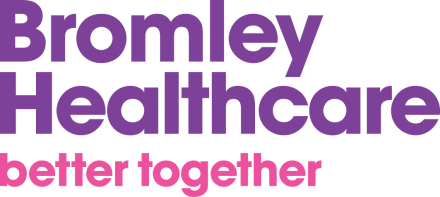 Patient Falls Questionnaire To help us make your appointment more efficient and appropriate to you, please take some time to complete the following questions prior to your appointment.Please describe the falls that you have had over the past year. Falls include a slip or trip in which you lost your balance and landed on the floor or ground or lower level. Have you been diagnosed with any of the following conditions? (Tick all that apply)Have you EVER had: Dizziness, Light-headedness, room spinning or related symptoms?  Yes/No   Name: ________________________________________	Date of birth: __________Signature: _____________________________________   Date: _____________  AsthmaOsteoarthritisNeurological conditionBronchitisRheumatoid ArthritisStroke/Mini strokeC.O.P.DJoint replacementMemory problemsLow BPMajor surgeryCancerHigh BPOsteoporosis/Thin bonesThyroid problemHeart  conditionFracture/broken bonesTBEar problemsPrescribed Steroids